Bioblast-questions	2016-01-08Please, return electronically to Sandra - sandra.fleischmann@oroboros.at Consider your environmental responsibility and do not print this document on paper. Did you already visit?1. Are you familiar with these websites? http://www.bioblast.at/index.php//Bioblast - ẟ Yes / ẟ No 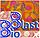 http://www.mitoglobal.org/index.php/MitoGlobal - ẟ Yes / ẟ No 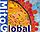 http://www.oroboros.at - ẟ Yes / ẟ No 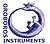 http://www.mitofit.org/index.php/MitoFit - ẟ Yes / ẟ No 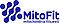 2. Are the navigation tools adequate? Rate on a scale of 1-5: (1) very poor, (2) insufficient, (3) fair, (4) good, (5) excellent Here are my suggestions for improvement: .... 
3. How frequently do you visit these websites collectively? ẟ Once per month ẟ Once per week ẟ Once or more per work day ẟ .... 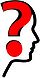 Your evaluation of some pages4. Which are your favourite sections or pages on these websites? A: B: C: 5. Which sections or pages are not helpful? X: Y: Z: Missing information6. Which information do you miss? A: B: C: 
7. On MitoPedia 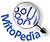 * (a) Do you miss your favourite MitoPedia term? ẟ Yes - the term to be added is: .... ẟ No 
* (b) Do you evaluate MitoPedia as being helpful? Rate on a scale of 1-5: (1) very poor, (2) insufficient, (3) fair, (4) good, (5) excellent My favourite term is: .... 
* (c) Does a MitoPedia term come to mind that needs to be updated? ẟ Yes - the term to be updated is: .... ẟ No My personal pages8. Do you want to have your personal page posted on the Bioblast wiki? 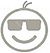 ẟ Yes With your Email address. - ẟ Yes / ẟ No With your picture. - ẟ Yes / ẟ No With your field of research and specific topics. - ẟ Yes / ẟ No ẟ My page is already on the Bioblast wiki. Edit or add information not yet included: .... ẟ No, I do not want to have a personal page, or my page should be removed. 
9. Are you listed in an O2k-Network lab? 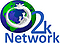 ẟ Yes Edit or add information not yet included: .... ẟ No Are you interested in becoming part of the O2k-Network? - ẟ Yes / ẟ No Create account10. Do you want to create your personal Bioblast account, to edit your personal page? - See Create account 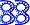 ẟ I have an account with password. ẟ Yes, I want to become an 'active' user of the Bioblast website. ẟ No Additional comments and questions11. Do you have any additional comments or questions regarding our websites? Feel free to write them here: 